Филиал Федерального бюджетного учреждения здравоохранения «Центр гигиены и эпидемиологии в Алтайском крае в городе Бийске, Бийском, Ельцовском, Зональном, Красногорском, Солтонском, Целинном районах» г. Бийск – 202315 маяМеждународный день семьиСемья, как основной элемент общества была, остается хранительницей человеческих ценностей, культуры и исторической преемственности поколений, фактором стабильности и развития. Благодаря семье крепнет и развивается государство, растет благосостояние народа! Именно в семье малыш впервые испытывает глубокую радость от согревающей родительской любви, что является залогом его уверенного вступления в большую сложную жизнь. Здесь он учится видеть прекрасное и постигать секреты общения между людьми. Здесь передается мудрость от одного поколения к другому, уходящая корнями в вечность.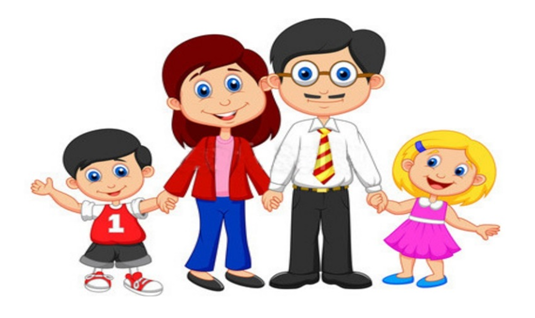 Главные правила счастливой семейной жизни1. Все члены семьи одинаковы и равны.2. Существенные качества семьи - доверие, открытость и честность.3. Все члены семьи могут рассчитывать на поддержку.4. На каждого члена семьи возложены определенные обязательства и ответственность за свою семью.5. Отдых, за редким исключением, должен быть семейным и приносящим радость всем членам семьи.6. Традиции семьи очень важны и соблюдаются каждым ее членом.7. Каждый в семье – личность, со своими особенностями, к которым все относятся с уважением.8. В семье уважают право на личное пространство и обеспечивают неприкосновенность личной жизни каждого.9. Если чувства какого-то члена семьи не разделяются остальными ее членами, они принимаются и рассматриваются.Для того, чтобы в семейных отношениях было комфортно всем, необходимо, чтобы каждый член семьи чувствовал себя важным и нужным.!!!!!!!!!!!!!!!!!!!